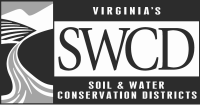 Virginia Association of Soil and Water Conservation Districts2023 Youth Conservation CampSunday, July 9 - Saturday, July 15, 2023Camper Application - Please Print Legibly or Type (Complete Front and Back)Please complete and return application to Loudoun Soil & Water Conservation District Education Specialist via email: jennifer.venable@lswcd.org. Application deadline is May 4th, 2023. The cost for camp is $550/camper. Loudoun SWCD has limited funds available to assist with tuition. Applicant’s First Name _________________   Last Name ___________________________Name as it should appear on camper name tag:____________________________________Age (as of July 9, 2023) ________    Gender: ________T-Shirt Size ___________________Mailing Address: ______________________ City:_______________________ Zip: _________Phone # _____________ E-Mail: ___________________________(to receive paperwork to)2003 camp, do you all think that we should chagne over the reigns. 
Name of High School Attending (2022-2023) ___________________________________Grade Completed by June 2023_____ Field of Interest in Conservation _________________Please note that to be able to attend YCC a student must be in 9th-12th grade in the 2022-2023 school year Name of Parent or Guardian (Please Print) 	_____________________________________Mailing Address__________________________________________________________(if different from above)______________________________________________________Home Phone # ___________ Work/Cell Phone  #___________ E-Mail ______________________Signature of Parent or Legal Guardian	____________________________________________*Advisor and/or Teacher Recommendation (teacher, scout leader, etc.) needs to be a non-family member.  *Please attach a written recommendation with this applicationRecommender’s Name_________________________Relation to Applicant: _______________________________Phone # ________________ E-Mail: ____________________****	***************************************************************************************************************For Local SWCD USE ONLY:   Rank:   1     2     3     4     5	    Sponsoring SWCD:    _______________________________ Phone # ___________________SWCD Staff Contact :_____________________________ E-Mail___________________SWCD Scholarship (if other please note sponsor name):  Yes____ No____ Partial______    Scholarship Amount: $_______(Turn over for Page 2, Camper Interest Questions)YCC Camper Interest QuestionnairePlease list your hobbies & interests: __________________________________________________________________________________________________________________________________Please check your background:  Urban ______    Rural  ______   Farm/Agriculture ________Briefly list any conservation activities and/or school projects you have participated in involving soil and water conservation, forestry, pollution, or other environmental areas: _______________________________________________________________________________	_______________________________________________________________________________	_______________________________________________________________________________	_______________________________________________________________________________	_______________________________________________________________________________	_______________________________________________________________________________What do you believe is the most important environmental issue in your community or county: _______________________________________________________________________________________________________________________________________________________________________________________________________________________________________________Write or attach a brief paragraph on why you are interested in conservation and/or why you would like to be selected for this camp:	_______________________________________________________________________________	_______________________________________________________________________________	_______________________________________________________________________________	_______________________________________________________________________________	_______________________________________________________________________________	_______________________________________________________________________________	______________________________________________________________________________________________________________________________________________________________	______________________________________________________________________________________________________________________________________________________________	______________________________________________________________________________________________________________________________________________________________	_______________________________________________________________________________What subjects/topics do you hope to learn about while attending Youth Conservation Camp?	______________________________________________________________________________	____________________________________________________________________________________________________________________________________________________________Applicant’s Signature_________________________________ Date __________________